Приложение 1УПРАВЛЕНИЕ ОБРАЗОВАНИЯ АДМИНИСТРАЦИИ МО «ГОРОД ХАСАВЮРТ»ПАСПОРТготовности образовательного учрежденияк 2020/2021 учебному годуСоставлен  "22"  июня  2020 г.Полное наименование, № учреждения (в соответствии со свидетельством о государственной регистрации)        Муниципальное казенное     общеобразовательное  учреждение «Прогимназия  №6 «Ивушка»Количество зданий __1______________________________________________Тип здания (зданий) и год (годы) постройки_1979 год ____________________________________________________________________________________________Адрес (адреса), индекс РД, г. Хасавюрт, ул. Алиева 41;   368003______________________________________, телефон ________________________Ф.И.О. директора _Мурадисова Аминат Магомедовна________________________Проверка проводилась в соответствии с приказом   от  _05 »   _ июня_ 2020г. №  412-ркомиссией в составе (с указанием должности, Ф.И.О.):председатель комиссии ____ Мурадисова Аминат Магомедовна ____от профсоюзной организации – председатель ПК Акбиева У.А. зам. директора по АХЧ – Абдулатипов С.М.По результатам проверки комиссией установлено следующее:	1. Наличие учредительных документов юридического лица:устав, свидетельство о государственной регистрации, при наличии нескольких учредителей – учредительный договор (в соответствии со статьей 52 Гражданского кодекса РФ) _ имеется ___2. Свидетельство на право оперативного управления нежилого фонда №  05-05-24/002/2010-845  от 15.06.20103. Правовые  документы на право оперативного управления нежилого фонда:От 4 апреля за № _44__ от __2016г.__4. Правовые документы на право постоянного (бессрочного) пользования земельным участком, выдаваемые МО   № 389 А от 22.01.2001г.5. Сведения о наличии арендаторов  __нет __6. Наличие лицензии на право ведения образовательной деятельности, установленной формы, и выданной государственной службой лицензирования и аттестации образовательных учреждений, педагогических кадров и учащихся МОиН РД  (№ лицензии, кем выдана, на какой срок, имеется ли приложение (приложения), соответствие данных, указанных в лицензии, какие реализуются виды общеобразовательных программ) __ имеется _(№5681 от 19.12.2011г., БЕССРОЧНО, Приложения №1 к лицензии №5681. Имеет право ведения образовательной деятельности по следующим образовательным программам: Основные и дополнительные общеобразовательные программы дошкольное и начальное образование. 6а. Наличие свидетельства о государственной аккредитации (№,  дата, кем выдано, на какой срок, аккредитованные образовательные программы) - №5909 от 03.07.2014 год. Срок действия свидетельства от 03.07.2014-03.07.2026год. Вести деятельность по основным общеобразовательным программам: «Школа-2100», региональная программа «Родничок», «Дети гор», «От рождения до школы».7. Соблюдение контрольных нормативов и показателей, зафиксированных в приложении (приложениях):а) другие виды образовательной деятельности и предоставление дополнительных образовательных услуг (бесплатные, платные):_________________________________________________________________________________________________________________________________________________________________________б) наличие условий для предоставления форм и соблюдения сроков обучения _____ имеется ________________________________________________________________________________в) численность обучающихся в образовательном учреждении: фактическая  _ 549______ чел., проектная __280____ чел.г) наличие материально-технической базы и оснащенности образовательного процесса, соответствие требованиям санитарных норм, правил безопасности, стандартов безопасности, строительных норм и правил:Указать, какой мебели недостает в соответствии с нормами и ростовыми группами________________________________________________________________________________________________________________________________________________________________________________________________________________________________________________________________________________	Наличие технических средств обучения, их состояние и хранение:д) наличие физкультурного зала   _нет__ укомплектованность штатов образовательного учреждения (если недостает педагогических работников, указать по каким учебным предметам и на какое количество часов) __- _________________________________________________8. Сведения о книжном фонде библиотеки: 	число книг _319_, брошюр, журналов _48_____	фонд учебников _83___	научно-педагогической и методической литературы _-_______________9. Наличие списков детей, подлежащих поступлению в текущем году в 1 класс ________нет________10. Наличие номенклатуры дел и инструкции по делопроизводству, достаточность документирования деятельности образовательного учреждения __имеется____________________________________________________________________________11. Количество:   групп продленного дня ______4______	игротек ___-______	спален ____-______	площадок для проведения подвижных игр и прогулок __4__________12. В  2020/2021  учебном году в образовательном учреждении: а) классов (учебных групп) ___4________, обучающихся ____158__________					(всего)					(всего)из них в I смену обучается классов (учебных групп) ___4___________________							    обучающихся __158______________,из них во П смену обучается классов (учебных групп) ___-__________________,							      обучающихся ______-___________б) спален ___-__________, игровых ____-___________.13. Наличие образовательной программы (образовательных программ) ( Закон РФ "Об образовании") и проекта плана работы образовательного учреждения на новый 2020/2021 учебный год и их краткая экспертная оценка - «Школа России»14. Качество проведенных к новому учебному году ремонтных работ:капитальных __-____________________________________________________текущих __ проведены _______________________________________________Кем выполнены ремонтные работы, акты о их приемке, а также имеются ли гарантийные обязательства подрядчиков ______________________________________________________________________________________________________Последний год проведенного ремонта: капитального __2020 год ___________,текущего__2020 год_______15. Состояние земельного участка, закрепленного за образовательным учреждением:-площадь участка  9792км.м, сколько на участке деревьев _195_,в том числе фруктовых ___-_____, ягодных кустов _____-________;-наличие специально оборудованных площадок для мусоросборников, их техническое состояние и соответствие санитарным требованиям ___________
____ удовлетворительно _______-учебно-опытный участок и его характеристика ___- __-ограждение территории образовательного учреждения и его состояние __ металлическое, хорошее_____-спортивные сооружения и площадки, их размеры, техническое состояние и оборудование, соответствие спортивных площадок и спортивных сооружений (в т.ч.  МАФ) требованиям санитарных норм, правил безопасности, стандартов безопасности, строительных норм и правил, акты-разрешения на использование в образовательном процессе спортивного оборудования:_ДА, 832м2, хорошее_____16. Наличие и техническое состояние спортивных залов, наличие спортивного оборудования, инвентаря по норме, его состояние, акты-разрешения на использование в образовательном процессе спортивного оборудования, ___ удовлетворительно_______17. Наличие столовой или буфета ___-____, число посадочных мест в соответствии с установленными нормами __________________________________обеспеченность технологическим оборудованием, его техническое состояние  в соответствии с установленными требованиями _________________________________________________________________________________________________________________________________________________________________Санитарное состояние пищеблока, подсобных помещений для хранения продуктов, цехов, участков, обеспеченность посудой __ хорошее,  обеспечен посудой________Наличие инструкций и другой документации, обеспечивающей деятельность столовой и ее работников __ имеются__18. Организация питьевого режима __ в соответствии с требованиями_______19.Наличие кабинета врача __ имеется_________Наличие процедурной ___-______________Наличие стоматологического кабинета __-_____Наличие кабинета педагога-психолога __ имеется______Наличие изолятора __ имеется____20. Кем осуществляется медицинский контроль за состоянием здоровья обучающихся ____ медицинская сестра____
(если контроль осуществляется специально закрепленным персоналом лечебного учреждения, надо указать договор или другой документ, подтверждающий медицинское обслуживание) - имеется21. Готовность образовательного учреждения к зиме. Характер отопительной системы (котельная, теплоцентраль и др.), ее состояние __ централизованная  котельная__
Акт о прессовки системы отопления, когда и кем выдан____________________ ___________________________________________________________________
22. Тип освещения в образовательном учреждении (люминесцентное, СК-300 и др.) ___ люминесцентное, лампочки____23. Обеспечено ли образовательное учреждение освещением по норме 
__ обеспечены___24. Проверка сопротивления изоляции электросети и заземления электрооборудования (дата и номер акта) _ имеется__25. Наличие и состояние противопожарного оборудования (пожарные краны, рукава, огнетушители и др. средства борьбы с огнем) ___ имеются средства первичного пожаротушения. Имеется пожарный водоем____
наличие вторых пожарных въездных ворот на территорию учреждения ___ нет____Наличие автоматической пожарной сигнализации, ее состояние _имеется, удовлетворительное__26. Выполнение правил пожарной безопасности ___ выполняются______
27. Наличие и состояние:водоснабжения ___ имеется,  удовлетворительное___газоснабжения (электроснабжения)__ имеется,  удовлетворительное______канализации ____ имеется,  удовлетворительное_____сантехоборудования___ имеется,  удовлетворительное____28. Состояние центральной вентиляции, возможности для соблюдения воздухообмена в образовательном учреждении ___-___
29. Наличие помещений:бытовых___1_____ , прачечных ____-____ ,сушилок ___-______, складских ____1_____.30. Наличие бассейна ___ нет_____.31. Наличие и состояние помещений и оборудования убежища образовательного учреждения __ имеется_____Акт Государственной комиссии по инвентаризации № _________ от __________32. Энергосберегающие мероприятия и их состояние  удовлетворительное____Наличие и состояние водомеров__ удовлетворительное_____Наличие и состояние теплосчетчиков  __- ___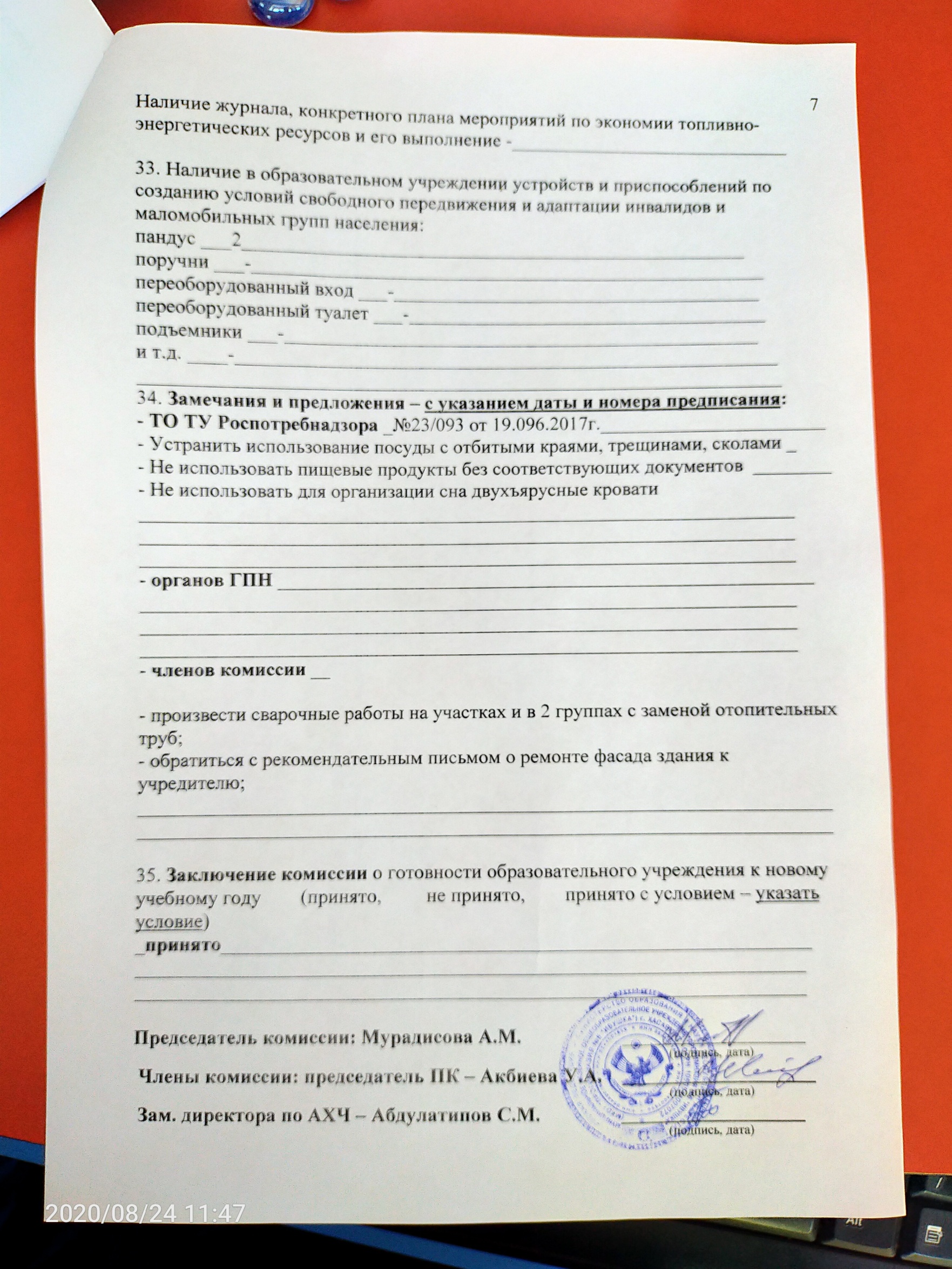 №п/пНаименование кабинетов, лабораторий, учебных классовНеоб-ходи-мое кол-воФак-тичес-ки име-етсяОсна-щены в %Наличие инструк-ций по т/бНали-чие акта разре-шенияНаличие и состояние ученической мебели1.Химии2.Физики3.Биологии4.Информатикиимеетсяимеется80имеется-имеется5.Технологии№ п/пНаимено-вание учебных мастерскихПло-щадьРабо-чие места обу-чаю-щихся:Всегоиз нихаттес-тованыНали-чие ра-бочего места учите-лятруда и его обору-дова-ниеНаличие оборудования, инстру-мента в мастер-скихв %Нали-чие и состоя-ние мебели и инвен-таряТип полаОсве-щен-ностьАкт прове-рки зазем-ления обору-дова-нияСос-то- яние вен-ти-ля-цииНаименованиеНорма в зависи-мости от типа образовательного учрежденияИмеется в наличииИз них исправныхНаличие приспособле-ний для хранения и использования12345Кинопроекторы21имеетсяМагнитофоныЭлектрофоныВидеомагнитофоныРадиоузелЛингафонный кабинетУстройства для зашторивания оконТелевизоры55имеетсяКомпьютерная техникаи др.